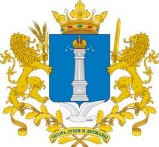 Уважаемая Наталья Сергеевна!Управление контроля (надзора) и регуляторной политики администрации Губернатора Ульяновской области по результатам рассмотрения проекта постановления Правительства Ульяновской области «Об утверждении Правил предоставления образовательным организациям высшего образования, находящимся на территории Ульяновской области, грантов в форме субсидий из областного бюджета Ульяновской области, в целях возмещения их затрат в связи с обучением детей-сирот и детей, оставшихся без попечения родителей, а также лиц из числа детей-сирот и детей, оставшихся без попечения родителей, на подготовительных курсах» направляет следующее заключение.Заключениеоб оценке регулирующего воздействия проекта постановления Правительства Ульяновской области «Об утверждении Правил предоставления образовательным организациям высшего образования, находящимся на территории Ульяновской области, грантов в форме субсидий из областного бюджета Ульяновской области, в целях возмещения их затрат в связи с обучением детей-сирот и детей, оставшихся без попечения родителей, а также лиц из числа детей-сирот и детей, оставшихся без попечения родителей, на подготовительных курсах»Рассмотрев в соответствии с Законом Ульяновской области от 05.11.2013 № 201-ЗО «О порядке проведения оценки регулирующего воздействия проектов нормативных правовых актов Ульяновской области и проектов муниципальных нормативных правовых актов, порядке проведения экспертизы нормативных правовых актов Ульяновской области и муниципальных нормативных правовых актов, затрагивающих вопросы осуществления предпринимательской и инвестиционной деятельности, и порядке проведения оценки фактического воздействия нормативных правовых актов Ульяновской области, затрагивающих осуществление предпринимательской и инвестиционной деятельности», пунктом 4.2 раздела 4 Положения о проведении оценки регулирующего воздействия проектов нормативных правовых актов Ульяновской области, утверждённого постановлением Правительства Ульяновской области от 16.12.2013 № 607-П «Об утверждении Положения о проведении оценки регулирующего воздействия проектов нормативных правовых актов Ульяновской области и признании утратившими силу отдельных постановлений (отдельного положения постановления) Правительства Ульяновской области» (далее – Положение), распоряжением Губернатора Ульяновской области от 28.11.2019 № 1440-р «Об утверждении Положения об управлении контроля (надзора) и регуляторной политики администрации Губернатора Ульяновской области» проект постановления Правительства Ульяновской области «Об утверждении Правил предоставления образовательным организациям высшего образования, находящимся на территории Ульяновской области, грантов в форме субсидий из областного бюджета Ульяновской области, в целях возмещения их затрат в связи с обучением детей-сирот и детей, оставшихся без попечения родителей, а также лиц из числа детей-сирот и детей, оставшихся без попечения родителей, на подготовительных курсах» (далее – проект акта), подготовленный и направленный для подготовки настоящего заключения Министерством семейной, демографической политики и социального благополучия Ульяновской области (далее – разработчик акта), Правительство Ульяновской области сообщает следующее.1. Описание предлагаемого правового регулирования.Проект акта разработан в соответствии со статьёй 78¹ Бюджетного кодекса Российской Федерации и в целях реализации Закона Ульяновской области от 02.11.2005 № 113-ЗО «О мерах социальной поддержки детей-сирот и детей, оставшихся без попечения родителей, на территории Ульяновской области» (далее – Закон Ульяновской области от 02.11.2005 № 113-ЗО).Проектом акта устанавливаются Правила предоставления образовательным организациям высшего образования, находящимся на территории Ульяновской области, грантов в форме субсидий из областного бюджета Ульяновской области, в целях возмещения их затрат в связи с обучением детей-сирот и детей, оставшихся без попечения родителей, а также лиц из числа детей-сирот и детей, оставшихся без попечения родителей, на подготовительных курсах (далее – гранты, дети-сироты соответственно), в том числе:1) цели предоставления грантов;2) порядок проведения конкурса на предоставление грантов;3) перечень документов, прилагаемых к заявке для участия в конкурсе;4) требования, которым должны соответствовать организации, подавшие заявку на участие в конкурсе;5) основания для отклонения заявки на участие в конкурсе;6) порядок формирования и работы конкурсной комиссии;7) порядок заключения соглашения о предоставлении грантов и его содержание;8) результаты предоставления грантов;9) порядок перечисления и возврата грантов.Постановление вступает в силу на следующий день после дня его официального опубликования.В целом принятие проекта акта направлено на оказание мер государственной поддержки организациям высшего образования, находящимся на территории Ульяновской области, в целях подготовки учащихся из числа детей-сирот к прохождению государственной итоговой аттестации по образовательным программам среднего общего образования.2. Проблема, на решение которой направлен предлагаемый способ правового регулирования, оценка негативных эффектов, возникающих в связи с наличием рассматриваемой проблемы.По информации разработчика акта, пунктом 5 статьи 3 Закона Ульяновской области от 02.11.2005 № 113-ЗО введена новая региональная мера социальной поддержки, согласно которой дети-сироты и дети, оставшиеся без попечения родителей, а также лица из числа детей-сирот и детей, оставшихся без попечения родителей, имеют право на бесплатное обучение за счёт средств областного бюджета Ульяновской области на подготовительных курсах, организованных образовательными организациями высшего образования, находящимися на территории Ульяновской области, в целях подготовки учащихся к прохождению государственной итоговой аттестации по образовательным программам среднего общего образования.Порядок реализации данного положения, включая правила определения объёма и предоставления указанным образовательным организациям высшего образования субсидий из областного бюджета Ульяновской области в целях возмещения их затрат в связи с обучением детей-сирот на соответствующих подготовительных курсах, определяется Правительством Ульяновской области.Таким образом, принятие проекта акта направлено на решение проблемы создания необходимых нормативных правовых условий для определения порядка и объёма предоставления грантов образовательным организациям высшего образования, находящимся на территории Ульяновской области, в целях возмещения их затрат в связи с обучением детей-сирот на подготовительных курсах.3. Обоснование целей предлагаемого правового регулирования.По мнению разработчика акта, основной целью разработки предлагаемого правового регулирования является:Таблица 1В целом принятие проекта акта направлено на реализацию отдельных положений Закона Ульяновской области от 02.11.2005 № 113-ЗО.4. Анализ международного опыта, опыта субъектов Российской Федерации в соответствующей сфере.По итогам мониторинга регионального законодательства в части предоставления грантов в форме субсидий из регионального бюджета образовательным организациям высшего образования в целях возмещения их затрат в связи с обучением детей-сирот на подготовительных курсах, установлено, что в некоторых субъектах Российской Федерации предоставляются схожие меры государственной поддержки. Так, например: - постановлением Правительства Ростовской области от 03.08.2012 № 726 «О предоставлении мер социальной поддержки детям-сиротам и детям, оставшимся без попечения родителей, лицам из числа детей-сирот и детей, оставшихся без попечения родителей, а также отдельным категориям обучающихся (воспитанников) государственных учреждений Ростовской области» утверждено Положение о порядке возмещения расходов на обучение детей-сирот и детей, оставшихся без попечения родителей, лиц из числа детей-сирот и детей, оставшихся без попечения родителей, на курсах по подготовке к поступлению в образовательные учреждения высшего образования;- в Удмуртской Республике предусмотрена мера государственной социальной поддержки в виде оказания содействия детям-сиротам и детям, оставшимся без попечения родителей, в обучении на подготовительных отделениях образовательных организаций высшего образования.Таким образом, с учётом регионального опыта можно сделать вывод об определённой степени эффективности рассматриваемого правового регулирования.5. Анализ предлагаемого правового регулирования и иных возможных способов решения проблемы.По информации разработчика акта в областном бюджете Ульяновской области предусмотрено средств на предоставление грантов в форме субсидий образовательным организациям высшего образования, находящимся на территории Ульяновской области, в целях возмещения их затрат в связи с обучением детей-сирот в размере: в 2021 году – 2 671,2 тыс. рублей, прогноз на 2022 год – 4 255,0 тыс. рублей, на 2023 год – 4 070,0 тыс. рублей, на 2024 год – 4 070,0 тыс. рублей.По мнению разработчика акта, принятие проекта акта позволит создать условия для бесплатного обучения детей-сирот на подготовительных курсах образовательных организаций высшего образования, находящихся на территории Ульяновской области, осуществляющих подготовку к государственной итоговой аттестации по образовательным программам среднего общего образования, за счёт средств областного бюджета Ульяновской области.Альтернативным вариантом решения проблемы является отказ от принятия рассматриваемого правового регулирования, т.е. сохранение ситуации «статус-кво». Однако данный вариант решения проблемы не позволит создать необходимые нормативные правовые условия для предоставления мер государственной поддержки в форме грантов образовательным организациям высшего образования, находящимся на территории Ульяновской области, в целях возмещения их затрат в связи с обучением детей-сирот на подготовительных курсах, а также создать условия для бесплатного обучения детей-сирот с целью прохождения государственной итоговой аттестации по образовательным программам среднего общего образования.Таким образом, оптимальным вариантом решения проблемы является принятие рассматриваемого правового регулирования.6. Анализ основных групп участников отношений, интересы которых будут затронуты предлагаемым правовым регулированием.По информации разработчика акта, основными группами участников общественных отношений, интересы которых будут затронуты рассматриваемым правовым регулированием, являются дети-сироты и образовательные организации высшего образования, находящиеся на территории Ульяновской области.Количественная оценка непосредственных адресатов правового регулирования разработчиком акта представлена в таблице ниже.Таблица 27. Сведения о проведении публичных обсуждений проекта акта.Уведомление не размещалось на основании абзаца первого пункта 1.4 Положения о проведении оценки регулирующего воздействия проектов нормативных правовых актов Ульяновской области, утверждённого постановлением Правительства Ульяновской области от 16.12.2013 № 607-П «Об утверждении Положения о проведении оценки регулирующего воздействия проектов нормативных правовых актов Ульяновской области, и признании утратившими силу отдельных постановлений (отдельного положения постановления) Правительства Ульяновской области».В рамках проведения публичных обсуждений разработчиком акта проект акта и сводный отчёт были размещены с 28.06.2021 по 12.07.2021 на специализированном ресурсе для проведения публичных обсуждений http://regulation.ulgov.ru.  Материалы для публичных обсуждений одновременно были направлены в Союз «Ульяновская областная торгово-промышленная палата», Региональное объединение работодателей «Союз промышленников и предпринимателей Ульяновской области», Ульяновское региональное отделение Общероссийской общественной организации малого и среднего предпринимательства «ОПОРА РОССИИ», Ульяновское областное региональное отделение Общероссийской общественной организации «Деловая Россия», Уполномоченному по защите прав предпринимателей в Ульяновской области и иным заинтересованным лицам.Позиций, содержащих замечания и предложения, по рассматриваемому правовому регулированию от участников публичных обсуждений не поступало.8. Выводы по результатам проведения оценки регулирующего воздействия.По итогам оценки регулирующего воздействия считаем, что проект акта не содержит положений, устанавливающих избыточные обязанности, запреты и ограничения для субъектов предпринимательской и инвестиционной деятельности или способствующих их введению, а также положений, способствующих возникновению необоснованных расходов субъектов предпринимательской и инвестиционной деятельности и областного бюджета Ульяновской области.Начальник управления контроля (надзора)и регуляторной политики администрацииГубернатора Ульяновской области                                                       Ю.В.Казаков [МЕСТО ДЛЯ ПОДПИСИ]Артемьев Евгений ВячеславовичГлушенкова Наталья Александровна58-91-52ПРАВИТЕЛЬСТВО УЛЬЯНОВСКОЙ ОБЛАСТИСоборная пл., д. 1, г. Ульяновск, 432017, тел./факс (8422) 58-93-43; e-mail: mail@ulgov.ru, http://www.ulgov.ruОКПО 00022237, ОГРН 1027301175110 ИНН/КПП 7325001144/732501001ПРАВИТЕЛЬСТВО УЛЬЯНОВСКОЙ ОБЛАСТИСоборная пл., д. 1, г. Ульяновск, 432017, тел./факс (8422) 58-93-43; e-mail: mail@ulgov.ru, http://www.ulgov.ruОКПО 00022237, ОГРН 1027301175110 ИНН/КПП 7325001144/732501001ПРАВИТЕЛЬСТВО УЛЬЯНОВСКОЙ ОБЛАСТИСоборная пл., д. 1, г. Ульяновск, 432017, тел./факс (8422) 58-93-43; e-mail: mail@ulgov.ru, http://www.ulgov.ruОКПО 00022237, ОГРН 1027301175110 ИНН/КПП 7325001144/732501001ПРАВИТЕЛЬСТВО УЛЬЯНОВСКОЙ ОБЛАСТИСоборная пл., д. 1, г. Ульяновск, 432017, тел./факс (8422) 58-93-43; e-mail: mail@ulgov.ru, http://www.ulgov.ruОКПО 00022237, ОГРН 1027301175110 ИНН/КПП 7325001144/732501001ПРАВИТЕЛЬСТВО УЛЬЯНОВСКОЙ ОБЛАСТИСоборная пл., д. 1, г. Ульяновск, 432017, тел./факс (8422) 58-93-43; e-mail: mail@ulgov.ru, http://www.ulgov.ruОКПО 00022237, ОГРН 1027301175110 ИНН/КПП 7325001144/732501001ПРАВИТЕЛЬСТВО УЛЬЯНОВСКОЙ ОБЛАСТИСоборная пл., д. 1, г. Ульяновск, 432017, тел./факс (8422) 58-93-43; e-mail: mail@ulgov.ru, http://www.ulgov.ruОКПО 00022237, ОГРН 1027301175110 ИНН/КПП 7325001144/732501001[МЕСТО ДЛЯ ШТАМПА][МЕСТО ДЛЯ ШТАМПА][МЕСТО ДЛЯ ШТАМПА][МЕСТО ДЛЯ ШТАМПА]На №73-ИОГВ-12.01/4939вн  от13.07.2021Исполняющему обязанности Министра семейной, демографической политики и социального благополучияУльяновской областиИсаевой Н.С.Исполняющему обязанности Министра семейной, демографической политики и социального благополучияУльяновской областиИсаевой Н.С.О направлении заключения об оценке регулирующего воздействияО направлении заключения об оценке регулирующего воздействияО направлении заключения об оценке регулирующего воздействияО направлении заключения об оценке регулирующего воздействияИсполняющему обязанности Министра семейной, демографической политики и социального благополучияУльяновской областиИсаевой Н.С.Описание целей предлагаемого регулирования, их соотношение с проблемойСроки достижения целей предлагаемого регулированияИндикаторы достижения целей регулирования по годамВведение новой меры социальной поддержки детей-сирот и установка правил предоставления грантов в форме субсидий из областного бюджета Ульяновской области образовательным организациям высшего образования, находящимся на территории Ульяновской области, в связи с введением новой меры социальной поддержки01.09.2021-Группы потенциальных адресатов предлагаемого правового регулирования Количество участников группыПрогноз изменения количества в среднесрочном периодеДети-сироты 50-55 детей-сирот в год-Образовательные организации высшего образования, находящиеся на территории Ульяновской области2-3 ежегодно-